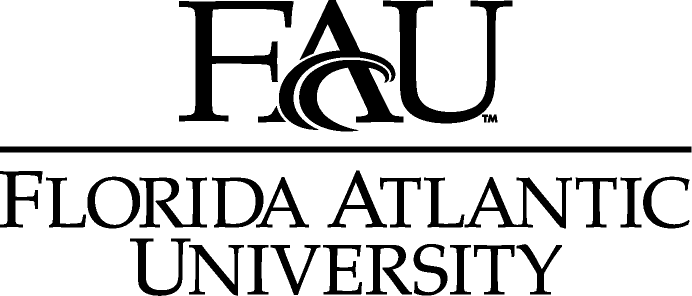 PAD 4163 Managing Change in Nonprofit Organizations
 (3 credits)
Organizations are complex systems designed to involve a variety of stakeholders who often have competing interests in the organization. This course is designed to provide students with theoretical constructs that are useful for analyzing the behavior of organizations, for setting strategic direction and problem solving, and for implementing change. This course will rely heavily on Gareth Morgan’s metaphors as a means for explaining and understanding our organizations.The majority of this course will be taught seminar-style where each participant is equally responsible for furthering the learning of the entire group.  The assigned readings form the foundation of each seminar, thus students must come to class fully prepared to question, dissect, and discuss all of the week’s assigned readings. The seminars will also include case studies, presentations, and small group activities.Course ObjectivesAfter successful completion of this course students should:Have a clear understanding of the key organizational metaphors as presented through the assigned readingsBe able to construct multi-theoretical approaches to organizational assessment and problem solvingBe able to use organizational and leadership theory to strategize change initiativesBe familiar with select authors and readings from the organizational theory literatureHave displayed and further developed solid critical thinking skillsTextbooks/ReadingsMorgan, Gareth (2006). Images of Organization. Thousand Oaks, CA; SageBolman, L.G. and Deal, T.E. (2009). Reframing organizations. San Francisco: Jossey-BassDym, B. & Hutson, H. (2005). Leadership in nonprofit organizations. Thousand Oaks, CA: SagePublication manual of the American Psychological Association (6th ed.). (2001).Washington, D.C.: American Psychological Association. (ISBN: 1-55798-243-0) Weekly readings as assignedActivities & RequirementsWeekly assignments and their weighting for grading purposes are discussed below.NOTE: Because class activities and discussion often build on assignments done out of class, students are expected to turn in work during class sessions on the dates specified in the course outline below. No points will be given for work that is submitted after the stated deadline. Please submit your work both electronically and by hard copy. In addition, since this is an interactive class in which much of the learning occurs through in-class activities, students are expected to attend class and participate in class activities. Any planned absences should be cleared in advance with the instructor via email.Assessment/GradingA grading matrix will be provided for each writing assignment. All assignments should be uploaded to Blackboard.Questions that will guide the assessment of Papers and Presentations:1. Is the paper/presentation clear, understandable, APA formatted  (see APA 6th edition), and grammatically correct?2. Does the student’s work demonstrate an understanding of the reading material, related theories, and are the reading materials appropriately referenced?3. Is the use of theory/metaphor properly applied?4. Is there evidence of thoughtful analysis and/or creative and original thinking?5. Does the student consider the role of context (such an organization’s size and activity type) in the application of a particular metaphor(s)?Three “Frame” papers 				30% (10% each)Cultural Audit/Team Presentation/ Reflection Papers 	15%Case Study / Small group work and presentations 	20%Final research paper 				25%Reading preparation and classroom participation 	10%GradingAlphabetic grades will be assigned based on the following accumulated scores: 100-95 A; 94-90 A-; 89-87 B+; 86-83 B; 82-80 B-; 79-77 C+; 76-73 C; 72-70 C-; 69-67 D+; 66-63 D; 62-60 D-; 59 and below F.ATTENDANCE:Attendance for this course is mandatory. Each class period you will be expected to record your attendance on a sign in sheet.  Class Meeting Dates and Location:  Classroom meetings, Saturdays, May - AugustOnline Blackboard Class:   TBDClassroom:   TBDAssignments and Due dates:NOTE: There will be six written homework assignments during the semester. References to the reading material as well as the student’s individual conclusions must be incorporated into each assignment. It is extremely important that these written assignments be completed and turned in on the specified date as we will use them to guide our class discussions. Late assignments will be marked off one letter grade for each week they are late.Due: xxx	 Reflection Paper Part A (500 words)Please write a brief (2 page) reflection discussing your current understanding of (or image of) organizations, and how change is accomplished within an organization. Due: May 24 Frame Paper #1 (750-1250 words)Describe in detail and analyze your current (or most recent) organization through the HRframe. Provide concrete suggestions for how your organization can improve through specific leadership interventions suggested by your creative application of the frame.Due: June 10 Frame Paper #2 (750-1250 words)Describe in detail and analyze your current (or most recent) organization through the frame of a seminal author of organizational theory. Provide concrete suggestions for how your organization can improve through specific leadership interventions suggested by your creative application of the theory.Due: June 17 Cultural Audit (750-1250 words)Students will conduct a cultural audit of your current (or most recent) organization. This requires taking copious field notes, summarizing the key findings, and coming up with suggestions for organizational development, using the frame of organizations as cultures.Due: xxx	 Frame Paper #3 (750-1250 words)Describe in detail and analyze your current (or most recent) organization through the frame of organizations as political systems. Provide concrete suggestions for how your organization can improve through specific leadership interventions suggested by your creative application of the political frame.Due: xxx	 Case Study Assignment and PresentationEach student will prepare and present, within predetermined small groups, a case study pertaining to a failed attempt at organizational change. Due: xxx	 Reflection Paper Part B (750-1,000 words)What is your image(s) of organizations and your understanding of how change is accomplished in an organization, now that you have taken the class? Due: xxx	 Final Paper (12-15 pages)Students will work the instructor to define an appropriate paper topic related to one of the main course themes. The topic must be approved by the instructor no later than March 24th. A literature review is due to the instructor no later than April 14th.Course OutlineWeek #1 Introduction to Organizational TheoryOverview of course goals and objectives.  Successful seminar style learning.  Introduction to organizational theory as a field of study.  The strengths and weaknesses of metaphor as a method for studying organizational theory.Reading and homework: Morgan Chapter 1and 2, “General Principles of Management”, Henri Fayol.“Politics as a Vocation”, Max WeberWeek #2 Due tonight: Reflection Paper – Part AOrganizations as MachinesIn this class we will discuss the theory of scientific management.  Do organizations really function as machines? We will examine how this type of management gives rise to bureaucracy as well as the benefits and costs associated with organizing in this manner. Reading and homework for next week: Morgan Chapter 3,Burns, Tom “Mechanistic and Organic Systems”. Complete Frame paper #1.Week #3Organizations as Living OrganismsDue tonight: Frame Paper #1What happens when we think about an organization in biological terms? Students will practice applying this frame to help identify organizational systems and subsystems.  Students will discuss what this metaphor reveals about the way in which organizations form, adapt, interact with their environment, and ultimately thrive or die.Reading and homework for next week: Morgan Chapter 4, Garvin, David; “Building a Learning Organization”, and Senge, Peter “The Fifth Discipline: A Shift of Mind”Friere, Paulo “The pedagogy of the oppressed”Week #4Learning OrganizationsDo organizations have the capacity to learn? How can we instill a double loop learning process into our organizations? Students will assess how this metaphor can be applied to organizations and will begin to explore how to use systems thinking.Reading and homework for next week: Morgan Chapter 5, Bolman & Deal, Chapters 1 & 2Edgar Schein Chapter 2.Complete Frame paper #2.Week #5Organizational CultureDue tonight: Frame Paper #2How do values, artifacts, shared assumptions and other intangible practices work together to create an organizational culture? Through this metaphor students will discuss how an organization’s culture impacts the decision making and behavior of organizations. Reading and homework for next week: Schein Chapters 3-4. Complete Cultural Audit.Follett, M.P., The giving of ordersWeek #6Organizational CultureDue tonight: Cultural AuditBuilding on the prior week, students will continue to assess culture by sharing the results of an organizational cultural audit. The context of organizational culture as it applies specifically to nonprofits will be discussed in detail.Reading and homework for next week: Morgan Chapter 6(Work on your case study: Begin to draft your case to share with your consultation teams. Case should involve some sort of organizational change)Week #7Power and Politics in OrganizationsStudents will use this frame to reveal the political and power structures that are at play in organizations. Specifically we will examine how to identify competing interests, as well as how power and capital (political, social) is amassed and applied in organizations.Reading and homework for next week: Morgan Chapter 7. Maslow, Hierarchy of needsComplete Frame paper #3.Week #8Organizations as Psychic PrisonsDue Tonight: Frame Paper #3Digging below the surface, this metaphor will help students to identify ways in which people become trapped within organizations because of unconscious patterns and processes. Begin case studies in small groups.Reading and homework for next week:1. Kotter, Leading Change Chapter 1-22. Pascale, Your Company’s Secret Change Agents3. Maslow, AWeek #9Organizational Change- Kotter and PascaleHow can the metaphors we have been working with be applied to organizational change?Students will have the opportunity to discuss their experiences with change in their organizations.Reading and homework for next week:1. Burke, Leading Organizational Change Chapter 11-122. Wheatley, Using Emergence to Take Social Innovation to Scale3. Wheatley, Self-Organized NetworksWeek #10No class for Spring BreakWeek #11Organizational Change – Burke and WheatleyReading and homework for next week:1. Cameron and Quinn, Beyond Rational Management - Chapter 4 - Competing ValuesModel: Redefining Organizational Effectiveness and Change2. Klein, Is Real Change Possible?3. Cox, Creating the Multi-Cultural Organization: The Challenge of Managing DiversityWeek #12Culture and Organizational ChangeWhat is the role of culture in organizational change? A competing values framework willbe introduced.Reading and homework for next class:1. Gortner Chapter 7 Decision-making2. Tucker, Dynamic Decision-making3. Janis, Groupthink: The Desperate Drive for Consensus at Any CostWeek #13Leadership and Decision Making in OrganizationsReading and homework for next week:E-Reserve:1. Worth, Executive Leadership2. Scharmer, The Blind Spot of Leadership3. Reed, Toxic LeadershipWeek #14Applying multiple metaphors/ Conducting systems analysisCase Study presentationsDue Tonight: Individual Case Study Analysis / Case study presentationsReading and homework for next week: Morgan Chapters 10 and 11Week #15Due tonight: Reflection Paper – Part BCourse Recapitulation / Final Paper Discussion*****Due MAY 19 Final Paper*****Course Norms:  Please always be mindful that you are a part of a group spending time together each week in order to understand and become proficient at writing proposals and managing projects.  Please be on time to class.  Please submit your assignments on time, since in many cases the work of the rest of the group will depend on timely submission of your work.  Please be respectful in your critique of others’ work and opinions.  This class will be a safe place to discuss important issues and it’s important that everyone be comfortable in sharing their experiences.  Library Information:All students are expected to have online access to the University Library, which enables you to access full-text articles from hundreds of journals.  You can access the FAU Libraries Proxy Server information through the FAU Libraries home page.  You must have a valid student Owl Card to set up your Proxy Server on your home computer with the USER ID (the 14-digit ID number on the Owl Card minus the letter "A" before and after the number) and the  PASSWORD (the three-letter acronym for the school: fau). For an introduction, go to http://www.library.fau.edu.ezproxy.fau.edu/depts/ref/start.htm.Communication and InteractionAll readings, assignments and tests are found on the Blackboard course pages.  All assignments must be completed and posted on time and online unless otherwise directed by the Instructor.  The instructor is available by appointment, phone, and online through email and will discuss any issues of concern directly with students. Students with DisabilitiesAll reasonable accommodations will be provided for students with disabilities.  However, in compliance with the Americans with Disabilities Act (ADA), students who require special accommodations due to a disability to properly execute coursework must register with the Office for Students with Disabilities (OSD) located in Boca Raton -SU 133 (561-297-3880) or (www.osd.fau.edu/index.htm) and bring a letter to class indicating the need for accommodation and what type. This should be done during the first week of class.Code of Academic Integrity Policy statementStudents at Florida Atlantic University are expected to maintain the highest ethical standards. Academic dishonesty is considered a serious breach of these ethical standards, because it interferes with the university mission to provide a high quality education in which no student enjoys an unfair advantage over any other. Academic dishonesty is also destructive of the university community, which is grounded in a system of mutual trust and places high value on personal integrity and individual responsibility. Harsh penalties are associated with academic dishonesty. For more information, see: http://www.fau.edu/regulations/chapter4/4.001_Code_of_Academic_Integrity.pdfA good deal of the work in this course is written, but it is not a writing course.  Please be prepared to devote time to the practice of your writing skills.University Center for Excellence in Writing (UCEW)The University’s Writing Center (WC) is devoted to supporting and promoting academic and professional writing for all members of the FAU community, including undergraduate and graduate students, staff, faculty, and visiting scholars. The WC and its highly trained, dynamic consultants provide a range of free writing consulting services to help writers in most disciplines.  Consultants can assist clients on virtually any writing project (e.g. course papers, cover letters and resumes, articles for publication, letters of intent, and more) and at any point in the writing process (e.g. brainstorming, drafting, revising, etc.).  Consultants work with, not for, clients.  The WC is not an editing and proofreading service.  Our consulting mission is to assist writers in becoming more reflective and self-sufficient crafters of their written work. See http://www.fau.edu/UCEW/WC/